                    R  O  M  Â  N  I  A					                                                                                                                                           Nesecret           MINISTERUL AFACERILOR INTERNE                                            Târgovişte                                                                                                                            Nr.202801 /29.05.2024     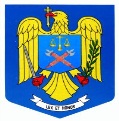    INSPECTORATUL DE  POLIŢIE  JUDEŢEAN                      DAMBOVITA                                     A P R O B                                                     POSTAREA                                                                                                  PE SITE-UL INSTITUŢIEI                                                                                   P. INSPECTOR-ŞEF               A N U N Ţ          Cu rezultatele obtinute  la concursul organizat  in vederea ocuparii   functiei                             vacante de Șef Birou Rutier  - Politia Municipiului Targoviste  din cadrul                                    Inspectoratului de Poliție Județean Dambovița:PRESEDINTELE COMISIEI DE CONCURS                                                                              SECRETARUL COMISIEI  DE CONCURS                   *Documentul original, aprobat si stampilat se afla la Serviciul Resurse Umane*Nr. crt.IDNotaObs.12022479.48-2202304NEPREZENTAT-